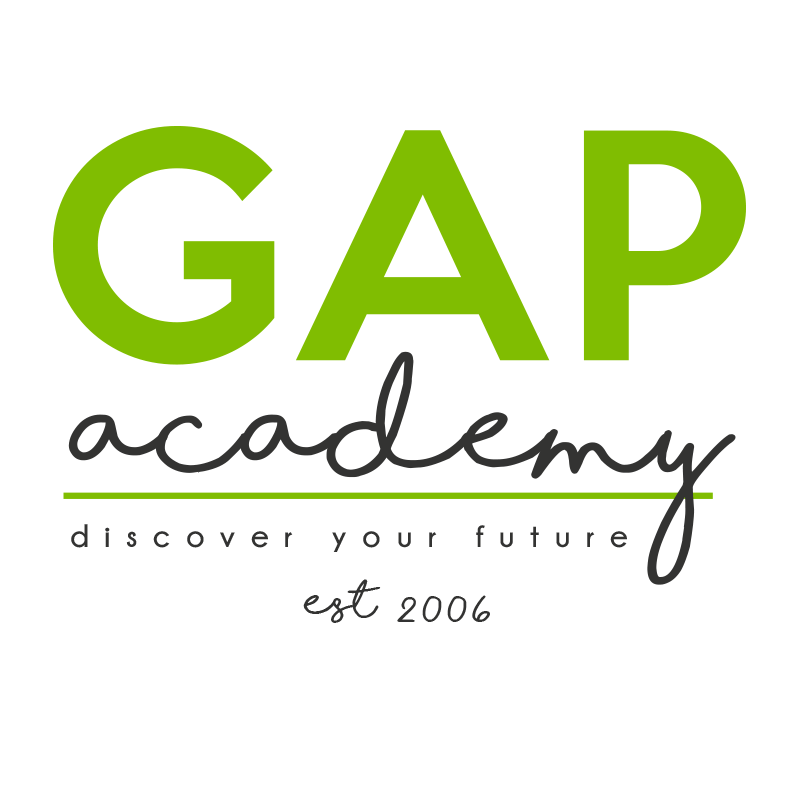 Pietermaritzburg (Head Office) • 082 372 1737 • info@gapacademy.co.za                                                                             Westville, Durban • 072 240 5318 • durban@gapacademy.co.za                                                                   www.gapacademy.co.za Are you needing an essential grounding, growth, and informative                   GAP YEAR                                                                                                                              before embarking on your studies, career or travels, then                                                                                        GAP ACADEMY                                                                                                                             is where you need to be!                                                                                                                                                                                                                                                     GAP ACADEMY will be YOUR best investment for YOUR future!Create a well-rounded, constructive experience for your                                                  personal growth, career choices & your future!                                                                                                                                           Learn from the different subjects & courses to collectively provide an important platform for your personal development and future decisions                                                              Share first-hand knowledge & information from lecturers, professionals,                                 & guest speakers                                                                                                                                                Have time to research, experience & ‘test’ different career options                                Develop your networking opportunities                                                                                                Build up an impressive CV and portfolio                                                                                         Accumulate experience & valuable subject & life knowledge                                                                 Gain maturity, confidence, direction, purpose & focus for your way forward                             Experience a variety of outings & experiences to develop & build up                                      opportunities to help with everyday life & careers                                                                                                                            Share similar career & life goals with other students, form                                                                 life-long friendships & develop business and career associationsGAP ACADEMY adapts to the dynamics and requirements of each person                                 GAP ACADEMY year program includes ALL the following subjects2017 FEES & OTHER INFORMATIONR5000.00   Deposit (non-refundable) with registration                                                                                                                           R2950.00 per month x 10 months (Feb to Nov) or as agreed upon                                                                                                                                      Total R34 500.00                                                                                                                                                                                                                                                                                                                                                                              Fees include:    Lecturers fees & notes, basic cookery ingredients and art materials, file, refreshments                                                                                                                                                                                                                  Fees exclude:   Life coaching and Coping with Change Manuals, excursion costs, other introduced courses,                        additional cookery and art items when necessary, cookery apron and recipe book, personal costs and meals                                                                                                                                                                                                     EVENING AND OTHER INTRODUCED SHORT COURSES                                                                                                              On request. Cost as per course. Open to the public                                                                                                                                                                                                                         ACCREDITED COURSES    We have aligned ourselves with accredited facilities should a student wish to personally register for a course and study concurrently whilst at Gap Academy2017 SEMESTERSREGISTRATION REQUIREMENTSInterview with the student and the parent/s (In office or Skype)Registration Form and Terms of Agreement to be completedPayment of the R5000.00 deposit (non-refundable, deducted off full fee amount)    REGISTRATION CONDITIONSGAP ACADEMY reserves the right not to accept a student if all criteria are not metGAP ACADEMY reserves the right not to run a program should there be insufficient studentsGAP ACADEMY reserves the right to limit and determine the number of students per year/course CAREER DEVELOPMENTCareer guidanceGuest speakersWork experiencesInterview SkillsProfessional presentationsCV & PortfoliosPERSONAL DEVELOPMENTLearning StylesCoping with ChangeStress ManagementTime ManagementLife CoachingInterpersonal SkillsGenealogyHealth AwarenessBUSINESSDEVELOPMENTBusiness ManagementPersonal FinanceHR & PsychologyAcademic LiteracyWeb DesignITBusiness social mediaMarketing & BrandingNetworkingEvents & OutingsSKILLSDEVELOPMENTCookeryPhotographyVideographyTourism & HospitalityArtSelf-DefensePro-Active DrivingDIYInterior DesignLandscapingEnvironmental Awareness01 Feb to 31 March20 March no lectures                      3 Day work experience                           22 – 24 Mar18 April to 30 June                 28 April no lectures                               4 Day work experience                          12 – 15 June24 July to 22 Sept                                                                                4 Day work experience                        7,8,10,11 Aug3 Day Student Getaway                         20 – 22 Sept9 Oct to 17 Nov                                Final Evening at Pietermaritzburg                 16 Nov        Final Evening at Westville                               17 Nov      